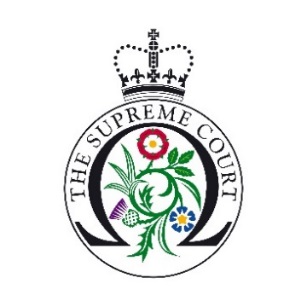 UKSC Guided Tour Booking FormName and Address of Individual or Organisation:Contact Details: (please include a daytime phone number and email address)Please provide both the date(s) and time(s) you would like to visit:(we run tours at 11am, 2pm or 3pm on most Fridays and on some additional dates during August)How many people will be attending the tour? (a maximum of 25 people permitted) We usually also reserve an extra 5 places per tour for those people who might want to book a tour as individuals or for smaller groups or families. Do you have any special requirements? (impaired mobility/hearing)Would you be interested in visiting the Supreme Court Café during your visit? If you plan to visit the café it is helpful to notify them in advance. Once your booking has been confirmed please contact them via catering@supremecourt.uk to enquire about lunch/snack options.